ΑΝΑΚΟΙΝΩΣΗΤο Γενικό Νοσοκομείο Μυτιλήνης «ΒΟΣΤΑΝΕΙΟ» , καλεί κάθε ενδιαφερόμενο, να επισκεφτεί τον ιστότοπο του ΕΣΗΔΗΣ στη ιστοσελίδα των «Διαβουλεύσεων» και να συμμετάσχει στη Δημόσια Διαβούλευση των Τεχνικών Προδιαγραφών για την «ΠΡΟΜΗΘΕΙΑ ΣΥΣΚΕΥΗΣ ΑΠΟΛΥΜΑΝΣΗΣ ΜΕ ΤΕΧΝΟΛΟΓΙΑ UV-C ΣΤΟ ΓΕΝΙΚΟ ΝΟΣΟΚΟΜΕΙΟ ΜΥΤΙΛΗΝΗΣ ‘’ΒΟΣΤΑΝΕΙΟ’’»Οι τεχνικές προδιαγραφές θα αναρτηθούν και στην ιστοσελίδα του Νοσοκομείου Μυτιλήνης «Βοστάνειο».Οι παρατηρήσεις των ενδιαφερόμενων φορέων υποβάλλονται απευθείας στην ηλεκτρονική πλατφόρμα του ΕΣΗΔΗΣ με την επιλογή «Καταχώρηση Σχολίου». Η διάρκεια της διαβούλευσης ορίζεται για το χρονικό διάστημα 20 ημερολογιακών ημερών από την ανάρτηση της παρούσας ανακοίνωσης στον ιστότοπο του ΕΣΗΔΗΣ.                                                                             Ο Διοικητής                                                                           ΚΑΜΠΟΥΡΗΣ ΓΕΩΡΓΙΟΣ 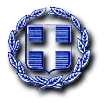 ΕΛΛΗΝΙΚΗ ΔΗΜΟΚΡΑΤΙΑ
2η Υ.ΠΕ. ΠΕΙΡΑΙΩΣ & ΑΙΓΑΙΟΥ
ΓΕΝΙΚΟ ΝΟΣΟΚΟΜΕΙΟ
ΜΥΤΙΛΗΝΗΣ «ΒΟΣΤΑΝΕΙΟ»ΕΛΛΗΝΙΚΗ ΔΗΜΟΚΡΑΤΙΑ
2η Υ.ΠΕ. ΠΕΙΡΑΙΩΣ & ΑΙΓΑΙΟΥ
ΓΕΝΙΚΟ ΝΟΣΟΚΟΜΕΙΟ
ΜΥΤΙΛΗΝΗΣ «ΒΟΣΤΑΝΕΙΟ» Μυτιλήνη, 1/12/2021ΕΛΛΗΝΙΚΗ ΔΗΜΟΚΡΑΤΙΑ
2η Υ.ΠΕ. ΠΕΙΡΑΙΩΣ & ΑΙΓΑΙΟΥ
ΓΕΝΙΚΟ ΝΟΣΟΚΟΜΕΙΟ
ΜΥΤΙΛΗΝΗΣ «ΒΟΣΤΑΝΕΙΟ»ΕΛΛΗΝΙΚΗ ΔΗΜΟΚΡΑΤΙΑ
2η Υ.ΠΕ. ΠΕΙΡΑΙΩΣ & ΑΙΓΑΙΟΥ
ΓΕΝΙΚΟ ΝΟΣΟΚΟΜΕΙΟ
ΜΥΤΙΛΗΝΗΣ «ΒΟΣΤΑΝΕΙΟ»ΕΛΛΗΝΙΚΗ ΔΗΜΟΚΡΑΤΙΑ
2η Υ.ΠΕ. ΠΕΙΡΑΙΩΣ & ΑΙΓΑΙΟΥ
ΓΕΝΙΚΟ ΝΟΣΟΚΟΜΕΙΟ
ΜΥΤΙΛΗΝΗΣ «ΒΟΣΤΑΝΕΙΟ»ΕΛΛΗΝΙΚΗ ΔΗΜΟΚΡΑΤΙΑ
2η Υ.ΠΕ. ΠΕΙΡΑΙΩΣ & ΑΙΓΑΙΟΥ
ΓΕΝΙΚΟ ΝΟΣΟΚΟΜΕΙΟ
ΜΥΤΙΛΗΝΗΣ «ΒΟΣΤΑΝΕΙΟ»Αριθμ. Πρωτ: 17099ΓΡΑΦΕΙΟ ΠΡΟΜΗΘΕΙΩΝ
Ταχ. Δ/νση: Ε.Βοστάνη 48
Ταχ. Κώδικας: 81100 Μυτιλήνη
Πληροφορίες: Πανσεληνάς Αθανάσιος
Τηλέφωνο: 22513-51117E mail: biοiatriki@vostanio.gov.grΓΡΑΦΕΙΟ ΠΡΟΜΗΘΕΙΩΝ
Ταχ. Δ/νση: Ε.Βοστάνη 48
Ταχ. Κώδικας: 81100 Μυτιλήνη
Πληροφορίες: Πανσεληνάς Αθανάσιος
Τηλέφωνο: 22513-51117E mail: biοiatriki@vostanio.gov.gr